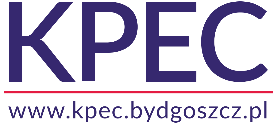 FORMULARZ OFERTY CENOWEJKomunalne Przedsiębiorstwo Energetyki Cieplnej Spółka z o.o.Dział Zakupów i Gospodarki Materiałowejul. Ks. J. Schulza 585-315, BYDGOSZCZ52 30-45-200 fax 52 30-45-292e-mail: zaopatrzenie@kpec.bydgoszcz.plNazwa Wykonawcy/imię i nazwisko: ..............................................................................................................................................................................................................................................Adres Wykonawcy/adres zamieszkania: ulica ................................................... nr domu .........kod ..................... miejscowość ...........................................................W odpowiedzi na Zaproszenie składamy ofertę na niżej wymienione materiały:UWAGA: Podana w tabeli ilość towaru jest ilością szacunkową i może ulec zmianie (zwiększenie albo zmniejszenie). Zamawiający może w każdej chwili zrezygnować z części lub całości dostawy.Termin gwarancji na oferowane materiały					…………............. m-cy.Oferowany termin płatności							…………............. dni.Deklarowany termin realizacji zamówienia					…………............. dni.Oświadczamy, że jesteśmy związani naszą ofertą przez			…..…..………….. dni.*)*) Bieg terminu rozpoczyna się wraz z upływem terminu składania ofert.   Zamawiający oczekuje, że termin związania ofertą wyniesie min 6 miesiące.Nazwa producenta proponowanych materiałów	………….………………………………………… ……………………………………………………………………………………………..…………………Dostarczę nieodpłatnie zamówiony towar do mag. KPEC 					tak/nieDo oferty dołączam prospekty, katalogi, aprobaty techniczne, deklaracje zgodności,
 atesty proponowanych materiałów.								tak/niePosiadamy wdrożony System Zarządzania Jakością ISO.					tak/nieImię i nazwisko osoby do kontaktów wraz z nr telefonów i adresem poczty e-mail.– ……………………………………………………………………………………………………………– ……………………………………………………………………………………………………………– ……………………………………………………………………………………………………………Wyrażamy zgodę na przeprowadzenie wszelkich badań mających na celu sprawdzenie oświadczeń, dokumentów i przedłożonych informacji oraz wyjaśnień finansowych i technicznych, przez  Zamawiającego lub  jego upoważnionych przedstawicieli.Wypełniłem/-liśmy obowiązki informacyjne przewidziane w art. 13 lub art. 14 rozporządzenia Parlamentu Europejskiego i Rady (UE) 2016/679 z dnia 27 kwietnia 2016 r. w sprawie ochrony osób fizycznych w związku z przetwarzaniem danych osobowych i w sprawie swobodnego przepływu takich danych oraz uchylenia dyrektywy 95/46/WE (ogólne rozporządzenie o ochronie danych) (Dz. Urz. UE L 119 z 04.05.2016 str. 1) „RODO” wobec osób fizycznych, od których dane osobowe bezpośrednio lub pośrednio pozyskał w celu ubiegania się o udzielenie zamówienia publicznego w niniejszym postepowaniu.Wyrażam/-my zgodę na przetwarzanie przez Komunalne Przedsiębiorstwo Energetyki Cieplnej Sp. z o.o. w Bydgoszczy moich/naszych danych osobowych (imię i nazwisko, tytuł naukowy, adres zamieszkania, adres e-mail i nr telefonu oraz danych dla celów podatkowych i ZUS – w przypadku bezpośrednich rozliczeń) dla celów przeprowadzenia niniejszego postępowania, zgodnie z ustawą z dnia 10 maja 2018 r. o ochronie danych osobowych (Dz. U. z 2018, poz. 1000) oraz rozporządzenia Parlamentu Europejskiego i Rady (UE) 2016/679 z 27 kwietnia 2016 r. w sprawie ochrony osób fizycznych w związku z przetwarzaniem danych osobowych i w sprawie swobodnego przepływu takich danych oraz uchylenia dyrektywy 95/46/WE (ogólne rozporządzenie o ochronię danych osobowych) (Dz. U. UE L119 z 04.05.2016 str. 1)tel.: ..........................................e-mail: ..........................................................REGON:................................NIP: ................................LpNazwa materiałuJ.m.IlośćCena nettoParametry techniczneProducent1DWUZŁĄCZKA KOLANKOWA NIERDZEWNA DN 40 N/W PŁASKAszt.12DWUZŁĄCZKA KOLANKOWA NIERDZEWNA DN 50 N/W PŁASKAszt.13DWUZŁĄCZKA NIERDZEWNA DN 40  NAKRĘTNA PŁASKAszt.14DWUZŁĄCZKA NIERDZEWNA DN 50  N/W PŁASKAszt.15KOLANKO NIERDZEWNE DN 20 90°  N/Wszt.16KOLANKO NIERDZEWNE DN 20 90°  NAKRĘTNEszt.17MUFKA NIERDZEWNA KRÓTKA DN 50  NAKRĘTNAszt.18MUFKA NIERDZEWNA REDUKCYJNA DN 20x15szt.19MUFKA NIERDZEWNA REDUKCYJNA DN 40x25szt.110MUFKA NIERDZEWNA REDUKCYJNA DN 50x25szt.111NYPEL NIERDZEWNY DN 15  WKRĘTNYszt.112NYPEL NIERDZEWNY DN 20  WKRĘTNYszt.113NYPEL NIERDZEWNY DN 25  WKRĘTNYszt.114NYPEL NIERDZEWNY DN 32  WKRĘTNYszt.115NYPEL NIERDZEWNY DN 40  WKRĘTNYszt.116NYPEL NIERDZEWNY DN 50  WKRĘTNYszt.117NYPEL NIERDZEWNY REDUKCYJNY DN 50x40szt.118REDUKCJA NIERDZEWNA DN 25 X 15 N/Wszt.119REDUKCJA NIERDZEWNA DN 32 X 15 N/Wszt.120REDUKCJA NIERDZEWNA DN 40 X 15 N/Wszt.121REDUKCJA NIERDZEWNA DN 40 X 20 N/Wszt.122REDUKCJA NIERDZEWNA DN 40 X 25 N/Wszt.123REDUKCJA NIERDZEWNA DN 50 X 15 N/Wszt.124REDUKCJA NIERDZEWNA DN 50 X 20 N/Wszt.125REDUKCJA NIERDZEWNA DN 50 X 25 N/Wszt.126REDUKCJA NIERDZEWNA DN 50 X 40 N/Wszt.127TRÓJNIK NIERDZEWNY DN 25  NAKRĘTNYszt.128TRÓJNIK NIERDZEWNY DN 32  NAKRĘTNYszt.129TRÓJNIK NIERDZEWNY DN 40  NAKRĘTNYszt.130TRÓJNIK NIERDZEWNY DN 50  NAKRĘTNYszt.1Dnia ..................................................................(pieczęć i podpis Wykonawcy)